                                                               	                    Tomé, sábado, 28 de noviembre, 2020. 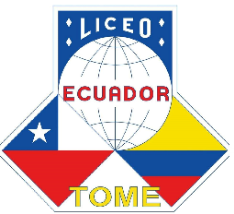 Entrega de “Canastas JUNAEB”  Educación Parvularia y Educación EspecialEstimada Comunidad Educativa, el día martes 1de diciembre del presente año se llevará a cabo la entrega de la décima segunda unidad de “Canastas de alimentos JUNAEB” a los/as estudiantes asignados según información de JUNAEB. Lugar de entrega y horario señalado a continuación:Lugar de entrega: Gimnasio, Liceo República del EcuadorAl llegar al Liceo ceñirse estrictamente a las instrucciones dadas, cumplir y respetar horarios para evitar aglomeraciones y no olvidar usar su mascarilla de protección y llevar bolso para la entrega.¡Importante!!!!La entrega será realizada en el gimnasio del establecimiento, la entrada de los apoderados es por la puerta principal y la salida por el sector de estacionamiento.Nómina Estudiantes de Educación Parvularia que deben concurrir a retirar su canasta JUNAEHORACURSO15:00 a 15:30Pre kínder A y B.15:30 a 16:00KÍNDER A Y B.16:00 a 16:30Curso EspecialPREKINDER APREKINDER APREKINDER APREKINDER AApellido Paterno Apellido Paterno Apellido Paterno Apellido Paterno Apellido Materno Apellido Materno Apellido Materno Apellido Materno Nombres Nombres Nombres 1ACEVEDOACEVEDOACEVEDOACEVEDOFUENZALIDAFUENZALIDAFUENZALIDAFUENZALIDAARACELY EMELYARACELY EMELYARACELY EMELY2ACEVEDOACEVEDOACEVEDOACEVEDOFUENZALIDAFUENZALIDAFUENZALIDAFUENZALIDAANAÍS MAGDALENAANAÍS MAGDALENAANAÍS MAGDALENA3BECERRABECERRABECERRABECERRAARIASARIASARIASARIASRAFAELA ARELÍRAFAELA ARELÍRAFAELA ARELÍ4BINIMELISBINIMELISBINIMELISBINIMELISARANEDAARANEDAARANEDAARANEDAFRANCO IGNACIOFRANCO IGNACIOFRANCO IGNACIO5CASTROCASTROCASTROCASTROBURBOABURBOABURBOABURBOABENJAMÍN ELÍASBENJAMÍN ELÍASBENJAMÍN ELÍAS6GALLARDOGALLARDOGALLARDOGALLARDOSARAVIASARAVIASARAVIASARAVIACATALINA SOLEDADCATALINA SOLEDADCATALINA SOLEDAD7GARRIDOGARRIDOGARRIDOGARRIDOAVENDAÑOAVENDAÑOAVENDAÑOAVENDAÑODÁNAE ANTONIADÁNAE ANTONIADÁNAE ANTONIA8GONZÁLEZGONZÁLEZGONZÁLEZGONZÁLEZREYESREYESREYESREYESESTEFFANIA PASCALEESTEFFANIA PASCALEESTEFFANIA PASCALE9JARAJARAJARAJARAVILLEGASVILLEGASVILLEGASVILLEGASABIGAIL JESÚS ANDREAABIGAIL JESÚS ANDREAABIGAIL JESÚS ANDREA10LÉPEZLÉPEZLÉPEZLÉPEZVERAVERAVERAVERAFELIPE ANTONIOFELIPE ANTONIOFELIPE ANTONIO11LERZUNDILERZUNDILERZUNDILERZUNDIBENITEZBENITEZBENITEZBENITEZMATEO FACUNDOMATEO FACUNDOMATEO FACUNDO12MANRÍQUEZMANRÍQUEZMANRÍQUEZMANRÍQUEZITURRAITURRAITURRAITURRAJUAN ALEXISJUAN ALEXISJUAN ALEXIS13MONTECINOSMONTECINOSMONTECINOSMONTECINOSROMEROROMEROROMEROROMEROAGUSTÍN ALONSOAGUSTÍN ALONSOAGUSTÍN ALONSO14MORAMORAMORAMORAALARCÓNALARCÓNALARCÓNALARCÓNCHRISTOPHER ALEJANDROCHRISTOPHER ALEJANDROCHRISTOPHER ALEJANDRO15MUÑOZMUÑOZMUÑOZMUÑOZSANTOSSANTOSSANTOSSANTOSJOSÍAS SEBASTIÁNJOSÍAS SEBASTIÁNJOSÍAS SEBASTIÁN16NÚÑEZNÚÑEZNÚÑEZNÚÑEZMOENAMOENAMOENAMOENASIMÓN AGUSTÍNSIMÓN AGUSTÍNSIMÓN AGUSTÍN17PARRAPARRAPARRAPARRAMACCHIAVELLOMACCHIAVELLOMACCHIAVELLOMACCHIAVELLOBRUNO VICENTEBRUNO VICENTEBRUNO VICENTE18STUARDOSTUARDOSTUARDOSTUARDOSANHUEZASANHUEZASANHUEZASANHUEZACATALINA ANTONIACATALINA ANTONIACATALINA ANTONIA19TOLEDOTOLEDOTOLEDOTOLEDOBURBOABURBOABURBOABURBOAJOSEFA ANTONIAJOSEFA ANTONIAJOSEFA ANTONIA20TORRESTORRESTORRESTORRESAGUILERAAGUILERAAGUILERAAGUILERAAGUSTÍN ALONSOAGUSTÍN ALONSOAGUSTÍN ALONSO21VERAVERAVERAVERARUIZRUIZRUIZRUIZMARIA-JESUS ANTONELLAMARIA-JESUS ANTONELLAMARIA-JESUS ANTONELLA22VIVANCOVIVANCOVIVANCOVIVANCOMANRÍQUEZMANRÍQUEZMANRÍQUEZMANRÍQUEZTOMÁS MARTÍNTOMÁS MARTÍNTOMÁS MARTÍN23PARRAPARRAPARRAPARRAPEDREROSPEDREROSPEDREROSPEDREROSFRANCISCOFRANCISCOFRANCISCOPREKINDER BPREKINDER BPREKINDER BApellido Paterno Apellido Paterno Apellido Paterno Apellido Paterno Apellido materno Apellido materno Apellido materno Apellido materno NombresNombresNombres1ACUÑAACUÑAACUÑAACUÑATAPIATAPIATAPIATAPIAEMILIANO ANDRÉSEMILIANO ANDRÉSEMILIANO ANDRÉS2ALEGRÍAALEGRÍAALEGRÍAALEGRÍAGARRIDOGARRIDOGARRIDOGARRIDOTOMÁS AGUSTÍNTOMÁS AGUSTÍNTOMÁS AGUSTÍN3ALVAREZALVAREZALVAREZALVAREZVILLARROELVILLARROELVILLARROELVILLARROELANAÍS CATALINAANAÍS CATALINAANAÍS CATALINA4ARIASARIASARIASARIASFERNÁNDEZFERNÁNDEZFERNÁNDEZFERNÁNDEZJUAN PABLOJUAN PABLOJUAN PABLO5CABRERACABRERACABRERACABRERADURÁNDURÁNDURÁNDURÁNSIOMARA ISIDORASIOMARA ISIDORASIOMARA ISIDORA6ESPINOZAESPINOZAESPINOZAESPINOZAORELLANAORELLANAORELLANAORELLANAJOSEFA ALEXANDRAJOSEFA ALEXANDRAJOSEFA ALEXANDRA7FAÚNDEZFAÚNDEZFAÚNDEZFAÚNDEZYÁÑEZYÁÑEZYÁÑEZYÁÑEZAMANDA JOSEFINAAMANDA JOSEFINAAMANDA JOSEFINA8FUENTESFUENTESFUENTESFUENTESRODRÍGUEZRODRÍGUEZRODRÍGUEZRODRÍGUEZSEBASTIÁN IGNACIOSEBASTIÁN IGNACIOSEBASTIÁN IGNACIO9GARCÍAGARCÍAGARCÍAGARCÍAGARCÍAGARCÍAGARCÍAGARCÍAEILEEN ANAHIS MORELIAEILEEN ANAHIS MORELIAEILEEN ANAHIS MORELIA10GUZMÁNGUZMÁNGUZMÁNGUZMÁNJAQUEJAQUEJAQUEJAQUECATALINA PAZ IGNACIACATALINA PAZ IGNACIACATALINA PAZ IGNACIA11MONROYMONROYMONROYMONROYDELGADODELGADODELGADODELGADOTHAYLER COLYNSTHAYLER COLYNSTHAYLER COLYNS12MORAMORAMORAMORACHÁVEZCHÁVEZCHÁVEZCHÁVEZLEONORLEONORLEONOR13MUÑOZMUÑOZMUÑOZMUÑOZMUÑOZMUÑOZMUÑOZMUÑOZMATILDE BELÉNMATILDE BELÉNMATILDE BELÉN14PALMAPALMAPALMAPALMAESPINOZAESPINOZAESPINOZAESPINOZAGABRIELA GABRIELA GABRIELA 15PEDRAZAPEDRAZAPEDRAZAPEDRAZAMÉNDEZMÉNDEZMÉNDEZMÉNDEZFLORENCIA ISABELAFLORENCIA ISABELAFLORENCIA ISABELA16QUIJÓNQUIJÓNQUIJÓNQUIJÓNSANTOSSANTOSSANTOSSANTOSMAXIMILIANO ANDRÉSMAXIMILIANO ANDRÉSMAXIMILIANO ANDRÉS17RIQUELMERIQUELMERIQUELMERIQUELMEACUÑAACUÑAACUÑAACUÑAMARTINA BELÉNMARTINA BELÉNMARTINA BELÉN18RUBIORUBIORUBIORUBIOPOBLETEPOBLETEPOBLETEPOBLETEANTONIA PASCALEANTONIA PASCALEANTONIA PASCALE19SOLARSOLARSOLARSOLARVIDELAVIDELAVIDELAVIDELAISIDORA TRINIDADISIDORA TRINIDADISIDORA TRINIDAD20TORRESTORRESTORRESTORRESBRAVOBRAVOBRAVOBRAVOBENJAMÍN PATRICIOBENJAMÍN PATRICIOBENJAMÍN PATRICIO21VALENZUELAVALENZUELAVALENZUELAVALENZUELABAUTISTABAUTISTABAUTISTABAUTISTAMATILDA IGNACIAMATILDA IGNACIAMATILDA IGNACIA22YÁÑEZYÁÑEZYÁÑEZYÁÑEZSANDOVALSANDOVALSANDOVALSANDOVALRICHARDS MATÍAS RICHARDS MATÍAS RICHARDS MATÍAS KINDER AKINDER AKINDER AKINDER AApellido Paterno Apellido Paterno Apellido Paterno Apellido Paterno Apellido Materno Apellido Materno Apellido Materno Apellido Materno Nombres Nombres Nombres       1AGUAYOAGUAYOAGUAYOAGUAYORODRÍGUEZRODRÍGUEZRODRÍGUEZRODRÍGUEZRENÁN ANTONIORENÁN ANTONIORENÁN ANTONIO2BARRERABARRERABARRERABARRERASAAVEDRASAAVEDRASAAVEDRASAAVEDRAMAXIMILIANO ANDRÉSMAXIMILIANO ANDRÉSMAXIMILIANO ANDRÉS3BAXTERBAXTERBAXTERBAXTERCUEVASCUEVASCUEVASCUEVASVICENTE EMILIOVICENTE EMILIOVICENTE EMILIO4BUSTOSBUSTOSBUSTOSBUSTOSVILLALOBOSVILLALOBOSVILLALOBOSVILLALOBOSVICENTE IGNACIOVICENTE IGNACIOVICENTE IGNACIO5CANDIACANDIACANDIACANDIANEIRANEIRANEIRANEIRAJUAN CARLOSJUAN CARLOSJUAN CARLOS6CARMONACARMONACARMONACARMONAARANEDAARANEDAARANEDAARANEDARAFAELA TRINIDADRAFAELA TRINIDADRAFAELA TRINIDAD7CAROCAROCAROCAROGÓMEZGÓMEZGÓMEZGÓMEZMATEO IGNACIOMATEO IGNACIOMATEO IGNACIO8CONCHACONCHACONCHACONCHARUIZRUIZRUIZRUIZANTONELLA PASCALANTONELLA PASCALANTONELLA PASCAL9ESPINOZAESPINOZAESPINOZAESPINOZAORELLANAORELLANAORELLANAORELLANAEMILIO NICOLÁSEMILIO NICOLÁSEMILIO NICOLÁS10FUENTESFUENTESFUENTESFUENTESCASTROCASTROCASTROCASTROEMILIO DIEGO OCTAVIOEMILIO DIEGO OCTAVIOEMILIO DIEGO OCTAVIO11GARRIDOGARRIDOGARRIDOGARRIDOMOLINAMOLINAMOLINAMOLINAEVOLET MONSERRATEVOLET MONSERRATEVOLET MONSERRAT12GONZÁLEZGONZÁLEZGONZÁLEZGONZÁLEZGARRIDOGARRIDOGARRIDOGARRIDOSOFÍASOFÍASOFÍA13ITURRAITURRAITURRAITURRAPLACENCIAPLACENCIAPLACENCIAPLACENCIAEMILIA LEONOREMILIA LEONOREMILIA LEONOR14LUNALUNALUNALUNADÍAZDÍAZDÍAZDÍAZJOSSEFA ANTONIAJOSSEFA ANTONIAJOSSEFA ANTONIA15MIRANDAMIRANDAMIRANDAMIRANDAMANOSALBAMANOSALBAMANOSALBAMANOSALBAMÁXIMO AARON EMMANUELMÁXIMO AARON EMMANUELMÁXIMO AARON EMMANUEL16MUÑOZMUÑOZMUÑOZMUÑOZMUÑOZMUÑOZMUÑOZMUÑOZJADEN ISMAELJADEN ISMAELJADEN ISMAEL17ORTIZORTIZORTIZORTIZCASTROCASTROCASTROCASTROEMILIA PAZEMILIA PAZEMILIA PAZ18PARISPARISPARISPARISMOLINAMOLINAMOLINAMOLINAALMA ANAÍSALMA ANAÍSALMA ANAÍS19PARRAPARRAPARRAPARRARIVASRIVASRIVASRIVASANTONELLA NICOLETTEANTONELLA NICOLETTEANTONELLA NICOLETTE20RAVELLORAVELLORAVELLORAVELLOVALLADARESVALLADARESVALLADARESVALLADARESTOMÁS ESTEBANTOMÁS ESTEBANTOMÁS ESTEBAN21RUBIORUBIORUBIORUBIOVIVANCOVIVANCOVIVANCOVIVANCOTRINIDAD PAZTRINIDAD PAZTRINIDAD PAZ22SAAVEDRASAAVEDRASAAVEDRASAAVEDRARODRÍGUEZRODRÍGUEZRODRÍGUEZRODRÍGUEZAXEL BENJAMÍNAXEL BENJAMÍNAXEL BENJAMÍN23SALGADOSALGADOSALGADOSALGADOVELÁSQUEZVELÁSQUEZVELÁSQUEZVELÁSQUEZJORGE GUSTAVOJORGE GUSTAVOJORGE GUSTAVO24SEGUELSEGUELSEGUELSEGUELARAVENAARAVENAARAVENAARAVENAVIOLETA LEONORVIOLETA LEONORVIOLETA LEONOR25VERAVERAVERAVERARAMÍREZRAMÍREZRAMÍREZRAMÍREZAMANDA IGNACIAAMANDA IGNACIAAMANDA IGNACIAKínder BApellido Paterno Apellido Paterno Apellido Paterno Apellido Paterno Apellido Materno Apellido Materno Apellido Materno Apellido Materno Nombres Nombres Nombres 1AGUAYOAGUAYOAGUAYOAGUAYOURIBEURIBEURIBEURIBEEMILIO AGUSTÍN IGNACIOEMILIO AGUSTÍN IGNACIOEMILIO AGUSTÍN IGNACIO2ARANEDAARANEDAARANEDAARANEDAAGUAYOAGUAYOAGUAYOAGUAYOEMILIA GÉNESISEMILIA GÉNESISEMILIA GÉNESIS3ÁVILAÁVILAÁVILAÁVILACOLOMACOLOMACOLOMACOLOMATERESA ALONDRA ISABELLATERESA ALONDRA ISABELLATERESA ALONDRA ISABELLA4BERNALBERNALBERNALBERNALITURRAITURRAITURRAITURRAAGUSTÍN ALONSO RAFAELAGUSTÍN ALONSO RAFAELAGUSTÍN ALONSO RAFAEL5CISTERNASCISTERNASCISTERNASCISTERNASCASTROCASTROCASTROCASTROGASPAR ANDY LENNYGASPAR ANDY LENNYGASPAR ANDY LENNY6GARCÍAGARCÍAGARCÍAGARCÍAJARAJARAJARAJARAJONATHAN ALEXISJONATHAN ALEXISJONATHAN ALEXIS7GARRIDOGARRIDOGARRIDOGARRIDOBELLOBELLOBELLOBELLOMATÍAS VICENTEMATÍAS VICENTEMATÍAS VICENTE8GARRIDOGARRIDOGARRIDOGARRIDOCANDIACANDIACANDIACANDIAEMILIAEMILIAEMILIA9HENRÍQUEZHENRÍQUEZHENRÍQUEZHENRÍQUEZESCALONAESCALONAESCALONAESCALONAALONDRA ISABELALONDRA ISABELALONDRA ISABEL10MELLADOMELLADOMELLADOMELLADOCARVAJALCARVAJALCARVAJALCARVAJALDANTE ALFONSODANTE ALFONSODANTE ALFONSO11MOLINAMOLINAMOLINAMOLINABUSTAMANTEBUSTAMANTEBUSTAMANTEBUSTAMANTEANTONIA CONSTANZAANTONIA CONSTANZAANTONIA CONSTANZA12PADILLAPADILLAPADILLAPADILLAYAMBERLA YAMBERLA YAMBERLA YAMBERLA ABEL MATEOABEL MATEOABEL MATEO13PANESPANESPANESPANESVERAVERAVERAVERAJULIETA ANTONELLAJULIETA ANTONELLAJULIETA ANTONELLA14RAMÍREZRAMÍREZRAMÍREZRAMÍREZVENEGASVENEGASVENEGASVENEGASCRISTÓBAL ALONSOCRISTÓBAL ALONSOCRISTÓBAL ALONSO15REYESREYESREYESREYESFIGUEROAFIGUEROAFIGUEROAFIGUEROAGABRIELA MARGARITAGABRIELA MARGARITAGABRIELA MARGARITA16ROCHAROCHAROCHAROCHABINIMELISBINIMELISBINIMELISBINIMELISDAMIÁN AGUSTÍNDAMIÁN AGUSTÍNDAMIÁN AGUSTÍN17RODRÍGUEZRODRÍGUEZRODRÍGUEZRODRÍGUEZESPINOSAESPINOSAESPINOSAESPINOSACONSTANZA ISIDORACONSTANZA ISIDORACONSTANZA ISIDORA18SEPÚLVEDASEPÚLVEDASEPÚLVEDASEPÚLVEDAESCALONAESCALONAESCALONAESCALONAALONSO ELIESERALONSO ELIESERALONSO ELIESER19TOLEDOTOLEDOTOLEDOTOLEDOCISTERNASCISTERNASCISTERNASCISTERNASFLORENCIA ALEJANDRAFLORENCIA ALEJANDRAFLORENCIA ALEJANDRA       20TORRESTORRESTORRESTORRESAGUAYOAGUAYOAGUAYOAGUAYOISIDORA IGNACIAISIDORA IGNACIAISIDORA IGNACIA21ULLOAULLOAULLOAULLOANOVANOVANOVANOVAESTEFANO EMILIANOESTEFANO EMILIANOESTEFANO EMILIANO22VENEGASVENEGASVENEGASVENEGASVELÁSQUEZVELÁSQUEZVELÁSQUEZVELÁSQUEZFLORENCIA ANDREAFLORENCIA ANDREAFLORENCIA ANDREA23VERAVERAVERAVERAVILLARROELVILLARROELVILLARROELVILLARROELSEBASTIÁN IGNACIOSEBASTIÁN IGNACIOSEBASTIÁN IGNACIOCURSO ESPECIALCURSO ESPECIALCURSO ESPECIALCURSO ESPECIALApellido Paterno Apellido Paterno Apellido Paterno Apellido Paterno Apellido Materno Apellido Materno Apellido Materno Apellido Materno Nombres Nombres Nombres       1ALARCÓNALARCÓNALARCÓNALARCÓNMUÑOZMUÑOZMUÑOZMUÑOZANGELA POLETTEANGELA POLETTEANGELA POLETTE2ORTIZORTIZORTIZORTIZIBÁÑEZIBÁÑEZIBÁÑEZIBÁÑEZBENJAMÍN ANGEL VICENTEBENJAMÍN ANGEL VICENTEBENJAMÍN ANGEL VICENTE